Moringa Oleifeira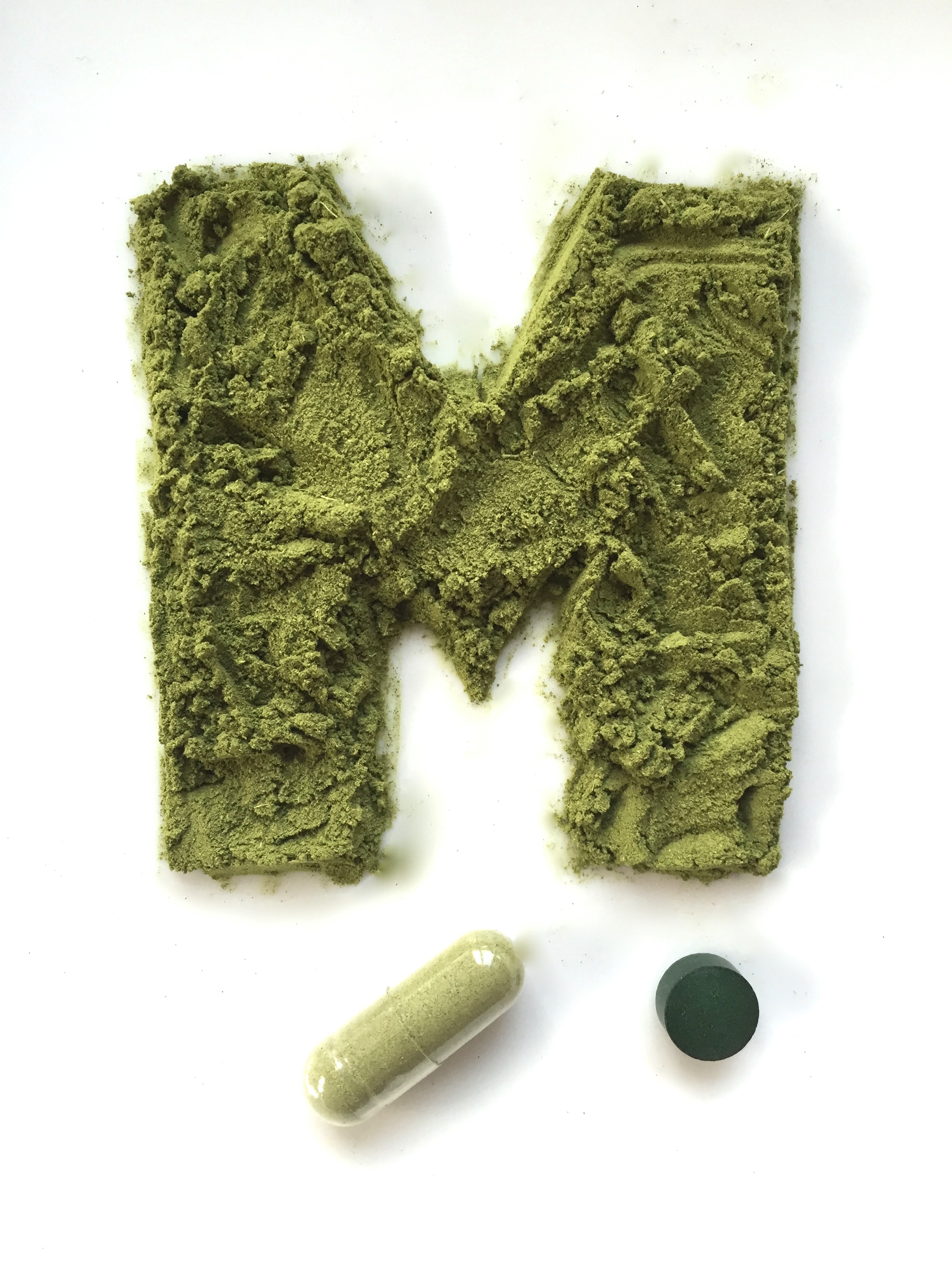 Der Moringabaum stammt 					 ursprünglich aus Nordwestindien. Heute 					          wächst er weltweit in den Tropen und       Subtropen     					und hat eine vielseitige Verwendung: Wurzeln, Blätter, Früchte, Samen und Rinde werden genutzt. Moringablätter helfen 	beispielsweise in Afrika die Kindersterblichkeit zu reduzieren. Sie gelten in Afrika als grüner Superfood und Lebensretter.Vielseitig, wertvoll und gesund.Die frischen, eiweissreichen Blätter können direkt vom Baum gegessen werden. Oder als Gemüse, Suppenbeilage oder für stärkende frische Grünsäfte (Smoothies) Am meisten profitieren die Drittweltländern schwachen und unterernährten Menschen, ausgezehrte Aidspatienten und Kleinkinder von Moringa. Moringa gilt als sehr vielseitiges, 100% natürliches Multivitaminprodukt und als Stärkungsmittel für Rekonvaleszente.MORINGA PULVERMuskelaufbauVielerorts setzen Sportler Moringapulver wegen seines hochwertigen Eiweisses für den Aufbau von Muskeln ein. Moringapulver enthält bis zu 27g Eiweiss pro 100g Pulver. Es liefert  ca. 46 Antioxidantien und 18 verschiedene Aminosäuren in gut bioverfügbarer Form und liefert je 100g sogar mehr Eiweiss als Joghurt. Gilt deshalb auch als erstklassige Eiweissquelle für Veganer und Vegetarier. Moringa Oleifeira fördert die Gesundheit folgendermassen:2x soviel Protein wie SojaNährstoffe für Augen und HirnStärkung des MetabolismusStärkt die ZellenstrukturVermindert Falten und feine LinienUnterstützt den natürlichen Sexualtriebverschönert die Hautspendet EnergieUnterstützt die VerdauungBekämpft freie RadikaleStärkt das Immunsystem, erhöht Abwehrkräfteunterstützt Genesung bei Fieber und InfektionenAntibakteriellwirkt entzündungshemmendLeber und Nieren unterstützendUnterstützt den normalen BlutzuckerspiegelEntgiftet den KörperVitamin C  7 x soviel wie in OrangenVitamin A  4 x soviel wie in KarottenKarotin  2,4 x soviel Beta Karotin wie in KarottenKalzium  17 x soviel wie in MilchKalium  15 x soviel wie in Bananengrosse Menge an ChlorophyllEssentielle Aminosäure 1,3 x mehr als in EierBallaststoffe  1,9 x soviel wie in Weizen VollkornVitamin B1 und B2  6,9 x soviel wie in HefeFolsäure  4,7 soviel wie in RinderleberVitamin E  4,5 x soviel wie in WeizenkeimlingenPolyphenole  6 x soviel wie in RotweinZink  1,3x soviel wie in einem Schweineschnitzel-  Magnesium   2,2x soviel wie Braunhirse-  Eisen   25 x soviel wie SpinatVitamin B3, Lutein, SelenQuelle: splemoringa.comMORINGA ÖLPflegeSchon die alten Griechen, die Inder und Ägypter und später die Römer verwendeten Moringaöl zur Hautpflege. In Indien wurde Moringa bereits vor 5000 Jahren als Bestandteil der Ayurveda-Medizin genutzt und in Afrika erfreut sich Moringa zunehmender Beliebtheit, da die Frucht genügsam ist und auch als besonders nährstoffreiches Lebensmittel genossen werden kann.Zwischen dem 19. Und 20. Jahrhundert wurde das Öl bekannt als „Behen-Öl“ auch in Europa als Hautpflege verwendet und die Schweizer schmierten ihre Uhrwerke damit.Das Öl enthält einen hohen Anteil an Vitaminen und Antioxidantien, Linolsäure, Palmitoleinsäure und ungesättigte Fettsäuren. Vitamin A hält die Haut jung und gesund. Gleichzeitig wird innerhalb des Bindegewebes Kollagen aufgebaut. Durch Vitamin C kommt es zu einer Reduzierung von Falten und feinen Linien in der Haut. Der hohe Gehalt von Vitamin E im Öl entfaltet als Anti-Aging-Substanz seine revitalisierende Wirkung. Moringa hat ausgeprägte Anti-Aging, Anti-Akne und Detox Eigenschaften und sorgt durch weitere Wirkstoffe wie Schwefel, eine Komponente von Kollagen und Keratin – für straffe und elastische Haut. Mit 46 antioxidativ wirksamen Stoffen kann Moringa ohne Zweifel als äusserst effektiven Jungbrunnen bezeichnet werden. Als kräftigendes und nahrhaftes Massageöl ist es auch sehr beliebt. Es macht die Haut geschmeidig und hinterlässt ein seidiges Gefühl.Das feine Öl besitzt eine ähnliche Zusammensetzung wie Olivenöl, mit ungesättigten Fettsäuren und hat eine starke entzündungshemmende und antibakterielle Wirkung und kann auch bei Gelenkschmerzen, Rheuma, Gicht und Hautleiden angewendet werden. Moringa Öl hat einen sehr guten Einfluss auf die Blutfette und den Cholesterinspiegel.